ПОЛОЖЕНИЕо практической подготовке обучающихся ГБПОУ РО «ККПТ» по программам среднего профессионального образованияОбщие положения1.1 Настоящее положение о практической подготовке обучающихся, осваивающих основные профессиональные образовательные программы среднего профессионального образования в Государственном бюджетном профессиональном образовательном учреждении Красносулинский колледж промышленных технологий (далее Положение) разработано в соответствии с:- Федеральным законом Российской Федерации	от 29.12.2012г. № 273-ФЗ «Об образовании в Российской Федерации»;- Приказом Министерства образования и науки Российской Федерации от 14.06.2013 №464 «Об утверждении Порядка организации и осуществления образовательной деятельности по образовательным программам среднего профессионального образования» с изменениями и дополнениями;- Приказом Министерства науки и высшего образования Российской Федерации от 05.08.2020 № 885 и приказом Министерства просвещения Российской Федерации от 05.08.2020 №390 «0 практической подготовке обучающихся;- Методическими рекомендациями по организации образовательного процесса для обучения инвалидов и лиц с ограниченными возможностями здоровья в образовательных организациях высшего образования, в том числе оснащенности образовательного процесса, утвержденными Министерством образования и науки Российской  Федерации 08.04.2014, № АК-1782/05;- Уставом ГБПОУ РО ККПТ и иными локальными нормативными актами ГБПОУ РО «ККПТ», регламентирующими организацию образовательного процесса.Требования данного Положения являются обязательными для исполнения всеми работниками и обучающимися ГБПОУ РО «Красносулинского колледжа промышленных технологий», реализующего образовательные программы среднего профессионального образования, а также работниками профильных организаций, привлекаемых к организации и обеспечению практической подготовки обучающихся колледжа.1.2 Положение о практической подготовке обучающихся (далее - студенты, обучающиеся) устанавливает порядок организации практической подготовки обучающихся (далее практическая подготовка) в Государственном бюджетном профессиональном образовательном учреждении Красносулинский колледж промышленных технологий (далее- Колледж).1.3 Практическая подготовка - форма организации образовательной деятельности при освоении образовательной программы в условиях выполнения обучающимися определенных видов работ, связанных с будущей профессиональной деятельностью и направленных на формирование, закрепление, развитие практических навыков и компетенций по профилю соответствующей образовательной программы.2.Формы и организация практической подготовки Практическая подготовка может быть организована: -непосредственно в учебно-производственных мастерских, лабораториях Колледжа,   предназначенных для проведения практической подготовки;-в организации, осуществляющей деятельность по профилю соответствующей образовательной программы (далее профильная организация), в том числе в структурном подразделении профильной организации, предназначенном для проведения практической подготовки, на основании договора, заключаемого между образовательной организацией и профильной организацией.Образовательная деятельность в форме практической подготовки может быть организована при реализации учебных предметов, курсов, дисциплин (модулей), практики, иных компонентов образовательных программ , предусмотренных учебным планом.Реализация компонентов образовательной программы в форме практической подготовки  может осуществляться непрерывно либо путем чередования с реализацией иных компонентов образовательной программы в соответствии с календарным учебным графиком и учебным планом.Практическая подготовка при реализации учебных предметов, курсов, дисциплин (модулей) организуется путем проведения практических занятий, практикумов, лабораторных работ и иных аналогичных видов учебной деятельности, предусматривающих участие обучающихся в выполнении отдельных элементов работ, связанных с будущей профессиональной деятельностью.Практическая подготовка при проведении практики  организуется путем непосредственного выполнения обучающимися определенных видов работ, связанных с будущей профессиональной деятельностью.Практическая подготовка может включать в себя отдельные занятия лекционного типа, которые предусматривают передачу учебной информации обучающимся, необходимой для последующего выполнения работ, связанных с будущей профессиональной деятельностью.При организации практической подготовки профильные организации создают условия для реализации компонентов образовательной программы, предоставляют оборудование и технические средства обучения в объеме, позволяющем выполнять определенные виды работ, связанные с будущей профессиональной деятельностью обучающихся.При организации практической подготовки обучающиеся и работники Колледжа обязаны соблюдать правила внутреннего трудового распорядка профильной организации (образовательной организации, в структурном подразделении которой организуется практическая подготовка), требования охраны труда и техники безопасности.При наличии в профильной организации или образовательной организации (при организации практической подготовки в образовательной организации) вакантной должности, работа на которой соответствует требованиям к практической подготовке, с обучающимся может быть заключен срочный трудовой договор о замещении такой должности.При организации практической подготовки, включающей в  себя работы, при выполнении которых проводятся обязательные предварительные и периодические медицинские осмотры (обследования), обучающиеся проходят соответствующие медицинские осмотры (обследования) в соответствии  с Порядком проведения обязательных предварительных и периодических медицинских осмотров (обследований)  работников, занятых на тяжелых работах и на работах с вредными и (или) опасными условиями труда, утвержденным  приказом Министерства  здравоохранения и социального развития Российской Федерации от 12 апреля 2011 г. № 302н.Обучающиеся, совмещающие обучение с трудовой деятельностью, вправе проходить учебную и производственную практики в организации по месту работы, в случаях, если  осуществляемая ими профессиональная деятельность соответствует целям практики.2.12. Практическая подготовка обучающихся с ограниченными возможностями здоровья и инвалидов организуется с учетом особенностей их психофизического развития, индивидуальных возможностей и состояния здоровья.Обеспечение обучающихся проездом к месту организации практической подготовки и обратно, а также проживанием их вне места жительства (места пребывания в период освоения образовательной программы) в указанный период осуществляется образовательной организацией в порядке, установленном локальным нормативным актом образовательной организации.Обучающимся в Колледже по очной форме по программам подготовки квалифицированных рабочих, служащих за период прохождения практической подготовки в профильной организации назначаются компенсационные выплаты взамен горячего питания при невозможности организации горячего питания на предприятии.Порядок организации и проведения практики обучающихся, осваивающих основные профессиональные образовательные программы среднего профессионального образованияВиды, типы практики, цели, объёмы и способы ее проведения определяются образовательной программой, разработанной и реализуемой в Колледже в соответствии с федеральным государственным образовательным стандартом среднего профессионального образования.Программы практики разрабатываются  на основе ФГОС с учетом  учебных планов и программ дисциплин по специальностям и направлениям подготовки.Обучающиеся обязаны пройти все виды практик в объеме, предусмотренном образовательной программой. Виды и типы практик:Видами практики обучающихся Колледжа, осваивающих ППССЗ/ППКРС СПО, являются: учебная практика и производственная практика (далее - практика).Учебная практика направлена на формирование у обучающихся практических профессиональных умений, приобретение первоначального практического опыта, реализуется в рамках модулей ППССЗ/ППКРС СПО по основным видам профессиональной деятельности для последующего освоения ими общих и профессиональных компетенций по избранной специальности (профессии).При реализации ППССЗ/ППКРС СПО по программам подготовки специалистов среднего звена производственная практика включает в себя следующие этапы: практика по профилю специальности и преддипломная практика.Практика по профилю специальности направлена на формирование у обучающегося общих и профессиональных компетенций, приобретение практического опыта и реализуется в рамках профессиональных модулей ППССЗ/ППКРС СПО по каждому из видов профессиональной деятельности, предусмотренных ФГОС СПО по специальности.Преддипломная практика (для обучающихся по программам подготовки специалистов среднего звена) направлена на углубление первоначального практического опыта обучающегося, развитие общих и профессиональных компетенций, проверку его готовности к самостоятельной трудовой деятельности, а также на подготовку к выполнению выпускной квалификационной работы в организациях различных организационно­ правовых форм.3.4.6 Планирование и организация практики на всех ее этапах, обеспечивает:-последовательное расширение круга формируемых у обучающихся умений, навыков, практического опыта и их усложнение по мере перехода от одного этапа практики к другому;-целостность подготовки специалистов к выполнению основныхтрудовых функций;-связь практики с теоретическим обучением.Содержание всех этапов практики определяется требованиями к умениям и практическому опыту по каждому из профессиональных модулей ППССЗ/ППКРС СПО (далее - профессиональный модуль) в соответствии с ФГОС СПО, программами практики.Содержание всех этапов практики должно обеспечивать обоснованную последовательность формирования у обучающихся системы умений, целостной профессиональной деятельности и практического опыта в соответствии с требованиями ФГОС СПО.Общий объем времени на проведение учебной и производственной практик определяется ФГОС СПО и учебным планом.3.4.10 Сроки проведения практик устанавливаются в соответствии с учебным планом специальности/профессии и календарным учебным графиком.Руководство практикой4 .1. Общее руководство и контроль за организацией и проведением практики осуществляет директор Колледжа. Организационное и методическое руководство осуществляет заместитель директора по учебно-производственной работе, непосредственное руководство обучающимися - практикантами осуществляют руководители практики группы, утвержденные приказом директора, специалисты от предприятия, назначаемые руководителем предприятия, организации, учреждения.4.2 Директор колледжа:- заключает договоры с предприятиями;4.3 Заместитель директора по учебно-производственной работе: - назначает руководителей практики;- обеспечивает проведение практик в соответствии с законодательством РФ и ФГОС СПО;- обеспечивает нормативную и методическую базу для проведения производственной практик;- организует разработку локальных актов колледжа в отношении практической подготовки;- формирует и предоставляет  директору аналитические материалы по организации, проведению, итогам практики.- обеспечивает проведение практик в соответствии с законодательством РФ и ФГОС СПО;- обеспечивает нормативную и методическую базу для проведения всех видов практики ;- обеспечивает документационное содержание всех видов практики; участвует в разработке  локальных  актов  колледжа  в отношении всех видов практики и разработке программ;- подбирает предприятия для проведения практик и формирует базу данных организаций и предприятий, с которыми заключены договоры на проведение практики;- готовит проекты договоров с предприятиями и организациями на проведение практики;- совместно с руководителями практики от профильной организации распределяет обучающихся по местам практики;- участвует в формировании оценочного материала для оценки общих и профессиональных компетенций, освоенных обучающимися в период прохождения практики;- готовит проекты приказов о направлении на практику; координирует деятельность руководителей практик от профильных организаций;- оказывает методическую и организационную помощь руководителям практик от профильных организаций;- осуществляет контроль выполнения учебных планов и программ в части производственной практики;- осуществляет контроль ведения документации по практике; - контролирует проведение учебной и производственной практик в соответствии с нормами охраны труда и пожарной безопасности;осуществляет контроль соблюдения договора между колледжем и предприятием (организацией); - готовит аналитические материалы по итогам практик; - вносит предложения по улучшению организации и проведения практик.4.4 Руководители практики учебной группы:- совместно с заместителем директора по учебно-производственной работе участвуют в подборе предприятий для проведения практик и заключают договоры на организацию и проведение практик;- распределяют обучающихся по местам практик; -разрабатывают и согласовывают с организациями, предприятиями программы практик, содержание и планируемые результаты;- совместно с работодателем определяют процедуру оценки общих и профессиональных компетенций обучающегося, освоенных им в ходе прохождения практик;- разрабатывают и согласовывают с работодателями формы отчетности и оценочный материал прохождения практики;- выполняют учебные планы и программы производственной практики; - обеспечивают проведение учебной практики в соответствии с нормами охраны труда и пожарной безопасности;- контролируют проведение производственной практики в соответствии с нормами охраны труда и пожарной безопасности;- формируют группы в случае применения групповых форм проведения практик;- осуществляют контроль соблюдения договора между колледжем и предприятием (организацией);- проводят вводный	инструктаж о правилах охраны труда и пожарной безопасности; - оказывают консультационно-методическую помощь обучающимся в ходе практики;- посещают места прохождения практики и осуществляет контроль использования труда обучающихся в период практики;- ведут журналы учебных занятий;- вносят предложения по улучшению организации и проведения практик.4.5 Предприятие (организация):- заключает договоры на организацию и проведение практики; предоставляет рабочие места обучающимся;- издает приказ о прохождении практики обучающимися;- назначает руководителей  практики от предприятия;-обеспечивает безопасные условия прохождения практики обучающимися;проводит инструктаж обучающихся по охране труда;- согласовывает с колледжем программы практик, содержание и планируемые результаты;- совместно с колледжем определяет процедуру оценки общих и профессиональных компетенций обучающегося, освоенных им в ходе прохож-дения практик;- оказывает консультационно-методическую помощь обучающимся в ходе практикиОрганизация и проведение  практики5.1.	При реализации ППССЗ/ППКРС СПО по программам подготовки  квалифицированных рабочих, служащих, учебная практика и производственная практика проводятся образовательной организацией при освоении обучающимися профессиональных компетенций в рамках профессиональных модулей и реализовываются как в несколько периодов, так и рассредоточено, чередуясь с теоретическими занятиями в рамках профессиональных  модулей.5.2.	Учебная практика проводится в учебных, учебно-производственных мастерских, лабораториях и иных структурных подразделениях Колледжа.5.3.	Учебная практика проводится  мастерами и  преподавателями дисциплинпрофессионального учебного цикла.5.4.	При проведении учебной практики группа может делиться на подгруппы, но не менее 8 человек в каждой подгруппе.5.5.	Производственная практика проводится в организациях, соответствующих профилю образовательной программы, в том числе в лабораториях и в учебно-производственных мастерских Колледжа. На предприятиях производственная практика проводится на основе договоров, заключаемых между Колледжем и предприятиями.5.6.	Преддипломная практика проводится непрерывно после освоения учебной практики и практики по профилю специальности для обучающихся, осваивающих программы5.7.	В период прохождения производственной практики обучающиеся могут зачисляться на вакантные должности, если работа соответствует требованиям программы производственной практики. Обучающиеся, совмещающие обучение с трудовой деятельностью, вправе проходить производственную практику в организации по месту работы, в случаях если осуществляемая ими профессиональная деятельность соответствует целям практики.5.8.	Продолжительность рабочего дня учебной практики и производственной практики по профилю специальности в учебно­ производственных мастерских колледжа в соответствии с учебным планом составляет не более 36 академических часов вне зависимости от возраста студента. На этапе преддипломной практики и производственной практики по профилю специальности на предприятии продолжительность рабочего дня - согласно Трудовому законодательству РФ.5.9.	Направление на практику оформляется приказом директора колледжа с указанием места проведения, вида и сроков прохождения практики.5.10.	Обучающиеся имеют право выбирать самостоятельно место прохождения практики, согласовав его с руководителем учебной (производственной) практики колледжа не позднее, чем за 1 месяц до начала практики.5.11.	Во время прохождения любого этапа практики на рабочих местах на обучающихся распространяются правила охраны труда и правила внутреннего распорядка, действующие на данном предприятии.5.12.	Перед выходом на производственную практику обучающиеся получают комплект необходимой документации и задание на практику.5.13.	Перед выходом на практику обучающийся обязан пройти инструктаж по охране труда в колледже, а перед выходом на практику на предприятие обязан пройти инструктаж по охране труда как в колледже, так и на предприятии.5.14.	В период прохождения практики обучающиеся обязаны соблюдать правила внутреннего трудового распорядка, действующие на предприятии;5.3.	По всем вопросам, возникающим в процессе прохождения практики, обучающиеся могут обращаться к руководителю практики группы, руководителю учебной (производственной)  практики  колледжа, администрации колледжа, вносить свои предложения по совершенствованию организации производственной практики.5.4.	В период прохождения практики обучающимся ведется дневник практики, который является составной частью отчета по практике (приложение 1).5.5.	По результатам практики обучающимся составляется отчет. 5.6.	В качестве приложения к дневнику практики обучающийся оформляет графические, аудио-, фото-, видео-, материалы, наглядные образцы изделий, подтверждающие практический опыт, полученный на практике.Документационное обеспечение практикиДокументационное обеспечение производственной практики включает:-положение о практической подготовке обучающихся, утвержденное совместным приказом Министерства науки и высшего образования Российской Федерации от 05.08.2020 № 885 и приказом Министерства просвещения Российской Федерации от 05.08.2020 № 390 «О практической подготовке обучающихся»;- положение о практической подготовке обучающихся, осваивающих основные профессиональные образовательные программы среднего профессионального образования ГБПОУ РО ККПТ;- рабочие программы практики;- формы отчетной документации обучающихся;- договоры с организациями и предприятиями об организации и проведении производственной практики;- приказ о назначении руководителей практики; - приказ о направлении на практику;- журнал учебных занятий;- методические рекомендации.По всем профессиям и специальностям колледжа на все виды практики всех профессиональных модулей разрабатываются Программы учебной и производственной практик, которые рассматриваются предметно­ цикловыми комиссиями и утверждаются заместителем директора по учебно-производственной работе.В соответствии с программами практик руководители практик группы разрабатывают индивидуальные задания на производственную практику для каждого студента.Итоги практикиПрактика является завершающим этапом освоения профессионального модуля по виду профессиональной деятельности.Результаты практики определяются программами практики, разрабатываемыми Колледжем.Аттестация по итогам практики проводится с учетом результатов ее прохождения, подтверждаемых соответствующими документами.По результатам практики руководителями практики формируется аттестационный лист (приложение 2), содержащий сведения об уровне освоения обучающимся профессиональных компетенций, а также характеристика на обучающегося (для производственной практики) по освоению профессиональных компетенций в период прохождения практики. Практика завершается дифференцированным зачетом при условии положительного аттестационного листа об уровне освоения профессиональных компетенций; наличия положительной характеристики (для производственной практики) на обучающегося в период прохождения практики; полноты и своевременности представления отчета по практике в соответствии с заданием на практику.Обучающиеся, не прошедшие практику или получившие отрицательную оценку, не допускаются к квалификационному экзамену по профессиональному модулю.Обучающиеся по программам подготовки специалистов среднего звена, не прошедшие преддипломную практику или получившие отрицательную оценку, не допускаются к государственной итоговой аттестации.Особенности прохождения практики обучающимися инвалидами и лицами с ограниченными возможностями здоровья:При определении мест прохождения практик для инвалидов и лиц с ограниченными возможностями здоровья Колледж совместно профильной организацией учитывает рекомендации медико-социальной экспертизы, отраженные в индивидуальной программе реабилитации инвалида, относительно рекомендованных условий и видов труда;7.8.2 При необходимости для прохождения практик создаются специальные рабочие места в соответствии с характером нарушений, а также с учетом профессионального вида деятельности и характера труда, выполняемых студентом-инвалидом трудовых функций.Приложение 1.Приложение 2.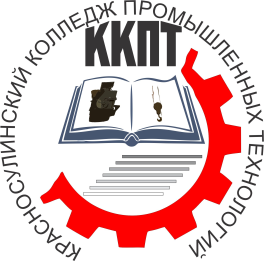 МИНИСТЕРСТВО ОБЩЕГО И ПРОФЕССИОНАЛЬНОГО ОБРАЗОВАНИЯ РОСТОВСКОЙ ОБЛАСТИГОСУДАРСТВЕННОЕ БЮДЖЕТНОЕ ПРОФЕССИОНАЛЬНОЕ ОБРАЗОВАТЕЛЬНОЕ УЧРЕЖДЕНИЕ РОСТОВСКОЙ ОБЛАСТИ«Красносулинский колледж промышленных технологий»Рассмотренона заседании Совета колледжапротокол №__от «___»_________20 _ г.УТВЕРЖДАЮДиректор ГБПОУ РО «ККПТ»___________ Г. Ю. Вакулина «___» _____________20 ___ г.ДНЕВНИК  ПРОИЗВОДСТВЕННОЙ ПРАКТИКИ___________________________________________________________ФИОобучающийся(аяся) на _ курсе по специальности СПО _________________________________________________________________________успешно прошел(ла) учебную практику по профессиональному модулю __________________________________________________________________________                               наименование профессионального модуляв объеме _____ часов с «____» _______ 20___г. по «___» _______ 20___г._______________________________________________________________                                                             место проведения практикиДНЕВНИК  ПРОИЗВОДСТВЕННОЙ ПРАКТИКИ___________________________________________________________ФИОобучающийся(аяся) на _ курсе по специальности СПО _________________________________________________________________________успешно прошел(ла) учебную практику по профессиональному модулю __________________________________________________________________________                               наименование профессионального модуляв объеме _____ часов с «____» _______ 20___г. по «___» _______ 20___г._______________________________________________________________                                                             место проведения практикиДНЕВНИК  ПРОИЗВОДСТВЕННОЙ ПРАКТИКИ___________________________________________________________ФИОобучающийся(аяся) на _ курсе по специальности СПО _________________________________________________________________________успешно прошел(ла) учебную практику по профессиональному модулю __________________________________________________________________________                               наименование профессионального модуляв объеме _____ часов с «____» _______ 20___г. по «___» _______ 20___г._______________________________________________________________                                                             место проведения практикиВиды и объем работ, выполненных обучающимся во время практикиКол-во часовДата выполненияИтогоДата «___»__________20__г.                           Подпись руководителя практики                                                              ___________________/ФИО, должность/Дата «___»__________20__г.                           Подпись руководителя практики                                                              ___________________/ФИО, должность/Дата «___»__________20__г.                           Подпись руководителя практики                                                              ___________________/ФИО, должность/АТТЕСТАЦИОННЫЙ ЛИСТ ПО ПРАКТИКЕ___________________________________________________________ФИОобучающийся(аяся) на __ курсе по специальности СПО  _________________________успешно прошел(ла) учебную практику по профессиональному модулю ________________________________________________________________________наименование профессионального модуляв объеме ____часов с «___» ___202_г. по «__» ___.202_г. _______________________________________________________________________                                                                          место прохождения практикиВиды и качество выполнения работАТТЕСТАЦИОННЫЙ ЛИСТ ПО ПРАКТИКЕ___________________________________________________________ФИОобучающийся(аяся) на __ курсе по специальности СПО  _________________________успешно прошел(ла) учебную практику по профессиональному модулю ________________________________________________________________________наименование профессионального модуляв объеме ____часов с «___» ___202_г. по «__» ___.202_г. _______________________________________________________________________                                                                          место прохождения практикиВиды и качество выполнения работАТТЕСТАЦИОННЫЙ ЛИСТ ПО ПРАКТИКЕ___________________________________________________________ФИОобучающийся(аяся) на __ курсе по специальности СПО  _________________________успешно прошел(ла) учебную практику по профессиональному модулю ________________________________________________________________________наименование профессионального модуляв объеме ____часов с «___» ___202_г. по «__» ___.202_г. _______________________________________________________________________                                                                          место прохождения практикиВиды и качество выполнения работАТТЕСТАЦИОННЫЙ ЛИСТ ПО ПРАКТИКЕ___________________________________________________________ФИОобучающийся(аяся) на __ курсе по специальности СПО  _________________________успешно прошел(ла) учебную практику по профессиональному модулю ________________________________________________________________________наименование профессионального модуляв объеме ____часов с «___» ___202_г. по «__» ___.202_г. _______________________________________________________________________                                                                          место прохождения практикиВиды и качество выполнения работВиды и объем работ, выполненных обучающимся во время практики Виды и объем работ, выполненных обучающимся во время практики ПКОККачество выполнения работ в соответствии с технологией и (или) требованиями   Характеристика учебной и  профессиональной деятельности обучающегося во время  учебной практики Профессиональные и общие компетенции, предусмотренные программой практики, (освоены/не освоены)______________________________________________.___________________________________________________________________Дата «___»__________20__г.                 Подпись руководителя практики                                                              __________________/ФИО, должность/                                                     Характеристика учебной и  профессиональной деятельности обучающегося во время  учебной практики Профессиональные и общие компетенции, предусмотренные программой практики, (освоены/не освоены)______________________________________________.___________________________________________________________________Дата «___»__________20__г.                 Подпись руководителя практики                                                              __________________/ФИО, должность/                                                     Характеристика учебной и  профессиональной деятельности обучающегося во время  учебной практики Профессиональные и общие компетенции, предусмотренные программой практики, (освоены/не освоены)______________________________________________.___________________________________________________________________Дата «___»__________20__г.                 Подпись руководителя практики                                                              __________________/ФИО, должность/                                                     Характеристика учебной и  профессиональной деятельности обучающегося во время  учебной практики Профессиональные и общие компетенции, предусмотренные программой практики, (освоены/не освоены)______________________________________________.___________________________________________________________________Дата «___»__________20__г.                 Подпись руководителя практики                                                              __________________/ФИО, должность/                                                    